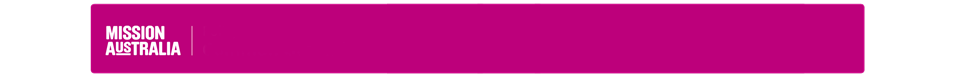 Stakeholder Relationships:Position Responsibilities and Accountabilities:Mission Australia Competencies:State Leaders will be expected to demonstrate the following competencies in how they perform their role.Mission AustraliaMission AustraliaAbout us:Mission Australia is a non-denominational Christian organisation that has been helping people re gain their independence for over 155 years.We’ve learnt the paths to getting back independence are different for everyone. This informs how we help people, through early learning and youth services, family support and homelessness initiatives, employment and skills development, and affordable housing. Our nationwide team delivers different approaches, alongside our partners and everyday Australians who provide generous support.Together we stand with Australians in need, until they can stand for themselves.Purpose:Inspired by Jesus Christ, Mission Australia exists to meet human need and to spread the knowledge of the love of God.“Dear children, let us not love with words or speech but with actions and in truth.” (1 John 3:18)Values:Compassion     Integrity      Respect      Perseverance    Celebration     Goal:To reduce homelessness and strengthen communities.Position Details: Position Title:            State Leader – Regional NSWPosition Details: Position Title:            State Leader – Regional NSWDivision:Reports to:State Director (NSW/ACT, Victoria)Direct reports:Regional Leader, Northern NSWRegional Leader, Western and Far West NSWRegional Leader, Illawarra and South CoastArea Manager, Riverina Area Manager, Southern NSWPosition Purpose:Responsible for leading the NSW Regional Service Delivery team and for the performance of operations and contract delivery within the defined geography. Oversees workforce planning and resource management for the Region, and contributes to contract negotiation where applicable to qualify pipeline opportunities. Represents Mission Australia within NSW, building a presence with regionally based government, funder and corporate stakeholders.The State Leader, Regional NSW:Works closely with the State Director to drive the strategic direction, operational excellence and compliance, workforce planning and business development;Works with the NSW/ACT and Victoria senior leadership team to collaborate on common operational initiatives, drive performance, promote innovation and maintain a safe and client focused culture;Works with his/her direct reports to provide direction, support and guidance and to consult the team and engage them in problem solving and sharing of ideas, knowledge and experience;Collaborates with the Practice Leadership and Quality team to ensure best practice service design and development and compliance with quality standards and Mission Australia service delivery policy frameworks;Collaborates with the Business Development team in tendering for future services;Is supported by HR and Finance Business Partners; Develops and maintains Key external relationships including government, funder and corporate stakeholders within the region, including an active role in high-level committees and membership bodies to represent Regional NSW.  Knowledge, skills and experience:Knowledge, skills and experience: